
INSCHRIJFFORMULIER LID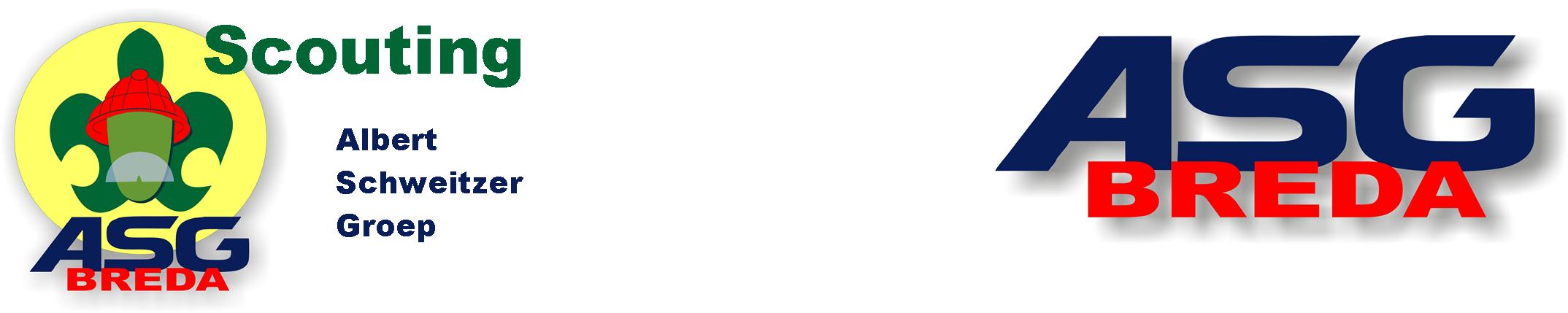 			: TOELICHTINGContactpersoonHet is voor ons belangrijk om over de gegevens van het thuisfront te kunnen beschikken. Indien u tijdens het weekend-kamp niet of slecht bereikbaar bent, wilt u dit dan doorgeven aan de leiding van de betreffende speltak.Meer ruimteHet kan zijn dat meer ruimte nodig is voor het weergeven van informatie over medische aandoeningen, diëten, allergieën of medicijngebruik. Hierover kan altijd een bijlage worden toegevoegd. Wilt u dit aangeven op het formulier en op de bijlage duidelijk de naam van uw kind weergeven?PrivacyHet invulde formulier zal met zorg worden bewaard. Wanneer het lidmaatschap eindigt, zullen de formulieren en eventuele bijlagen worden vernietigd. Wij benadrukken dat u door ondertekening van het Privacy Statement zelf verantwoordelijk bent voor het actueel houden van de persoonsgegevens van het lid in de online omgeving van Scouting Nederland. Het is ook noodzakelijk om wijzigingen in de persoonsgegevens mondeling door te geven aan de (bege)leiding van de betreffende speltak.OndertekeningOndertekening van het formulier is belangrijk om in geval van calamiteiten te kunnen handelen; wij vragen u dan ook om het formulier door een ouder/verzorger te laten ondertekenen.Persoonlijke gegevensPersoonlijke gegevensPersoonlijke gegevensspeltakvoornaam en geslachtm / vvoorlettersachternaamadrespostcode en woonplaatstelefoonnummer (s)geboortedatum en -plaatse-mailadresBereikbaarheid tijdens weekend-kamp		Wie kunnen we bellen in geval van NOODBereikbaarheid tijdens weekend-kamp		Wie kunnen we bellen in geval van NOODBereikbaarheid tijdens weekend-kamp		Wie kunnen we bellen in geval van NOOD1e contactpersoon1e contactpersoon1e contactpersoonnaamrelatie met deelnemeradrespostcode en woonplaatstelefoonnummer (s)e-mailadres2e contactpersoon2e contactpersoon2e contactpersoonnaamrelatie met deelnemeradrespostcode en woonplaatstelefoonnummer (s)e-mailadresMedische gegevensMedische gegevensMedische gegevenshuisarts naam en telefoonhuisarts adrestandarts naam en telefoontandarts adresVerzekeringenmaatschappijpolisnummerzorgverzekeringAllergievoedsel, medicijnen, insectenbetenHeeft uw kind last van allergie?nee / ja, namelijk:Waar moeten wij op letten?Voeding / dieetVoeding / dieetmijn kind heeft geen dieetmijn kind volgt een dieet, namelijk:mijn kind is vegetarischmijn kind heeft afwijkende eetgewoonten, namelijk:Medicijngebruik							eventueel bijlage !Medicijngebruik							eventueel bijlage !Medicijngebruik							eventueel bijlage !Medicijngebruik							eventueel bijlage !mijn kind gebruikt medicijnen:ja/neeja/neeja/neenaam medicijn: hoeveel per keerhoe vaak en wanneerwaartegenAndere bijzonderhedenAndere bijzonderhedenAndere bijzonderhedenWat vindt u dat wij nog meer moeten weten:
hoogtevreesbedplassenadhdbang in het donkernachtmerriesslaapwandelenastmaeczeemhooikoortsepilepsieof iets anders: of iets anders: Zwemdiplomaheeft uw kind een zwemdiploma?geen diploma    	diploma A		diploma A en B	     	 diploma A, B en C        	    meer…Social mediaSocial mediaSocial mediaMogen foto’s of video worden geplaatst:Mogen foto’s of video worden geplaatst:Mogen foto’s of video worden geplaatst:op onze website:ja/neeop onze Facebookpagina:ja/neein een flyer:ja/neeHuishoudelijk reglementHuishoudelijk reglementgaat u akkoord met het huishoudelijk reglement?ja/neehet huishoudelijk reglement van scouting Nederland vindt u via de volgende link: https://www.scouting.nl/downloads/ondersteuning/bestuurlijke-zaken/huishoudelijk-reglement-scouting-nederland/2428-huishoudelijk-reglement-scouting-nederland-1/filehet huishoudelijk reglement van scouting Nederland vindt u via de volgende link: https://www.scouting.nl/downloads/ondersteuning/bestuurlijke-zaken/huishoudelijk-reglement-scouting-nederland/2428-huishoudelijk-reglement-scouting-nederland-1/fileOndertekening / machtigingOndertekening / machtigingOndertekening / machtigingIn geval van nood, ter beoordeling van een arts, geef ik hierbij toestemming mijn zoon / dochter te laten opnemen en behandelen in een ziekenhuis, zonder mijn voorkennis, wanneer het niet mogelijk was tijdig contact met mij of ander contactpersoon op dit formulier aangegeven, op te nemenIn geval van nood, ter beoordeling van een arts, geef ik hierbij toestemming mijn zoon / dochter te laten opnemen en behandelen in een ziekenhuis, zonder mijn voorkennis, wanneer het niet mogelijk was tijdig contact met mij of ander contactpersoon op dit formulier aangegeven, op te nemenIn geval van nood, ter beoordeling van een arts, geef ik hierbij toestemming mijn zoon / dochter te laten opnemen en behandelen in een ziekenhuis, zonder mijn voorkennis, wanneer het niet mogelijk was tijdig contact met mij of ander contactpersoon op dit formulier aangegeven, op te nemenTevens machtig ik de leiding van de speltak tot het toedienen van benodigde medicijnen.Tevens machtig ik de leiding van de speltak tot het toedienen van benodigde medicijnen.Tevens machtig ik de leiding van de speltak tot het toedienen van benodigde medicijnen.Privacy statement Albert SchweitzerDoor ondertekening van dit inschrijfformulier verklaart u kennisgenomen te hebben van ons Privacy statement, waarin Scouting Albert Schweitzer uitlegt hoe zij omgaan met de bescherming van de persoonsgegevens van hun leden. U kunt de Privacy statement terugvinden op www.asgbreda.nl.
Tevens benadrukken wij, 
dat u zelf verantwoordelijk bent voor her doorgeven van mutaties in deze gegevens.Privacy statement Albert SchweitzerDoor ondertekening van dit inschrijfformulier verklaart u kennisgenomen te hebben van ons Privacy statement, waarin Scouting Albert Schweitzer uitlegt hoe zij omgaan met de bescherming van de persoonsgegevens van hun leden. U kunt de Privacy statement terugvinden op www.asgbreda.nl.
Tevens benadrukken wij, 
dat u zelf verantwoordelijk bent voor her doorgeven van mutaties in deze gegevens.Privacy statement Albert SchweitzerDoor ondertekening van dit inschrijfformulier verklaart u kennisgenomen te hebben van ons Privacy statement, waarin Scouting Albert Schweitzer uitlegt hoe zij omgaan met de bescherming van de persoonsgegevens van hun leden. U kunt de Privacy statement terugvinden op www.asgbreda.nl.
Tevens benadrukken wij, 
dat u zelf verantwoordelijk bent voor her doorgeven van mutaties in deze gegevens.handtekening:naam in bloklettersdatumScouting ASG Breda, Frankenthalerstraat 64816 KA BREDAwww.asgbreda.nlIBAN: NL 72 RABO 0178 9932 47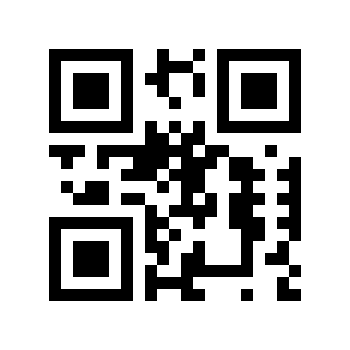 